Predmet zákazky č.NázovPredpokladaný počet/ rozsahPožadovaný technický parameterPresný technický parameter ponúkaného zariadeniaIlustračný obrázok Propagačný materiál - dáždnik50 ks- skladací- automatický - vetruodolný- kovový alebo laminátový rám- farba: modrá alebo čierna- vrátane puzdra- priemer v rozsahu 85 cm - 100 cm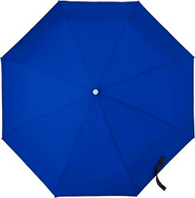 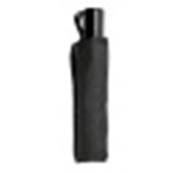 Propagačný materiál - fľaša250 ks- materiál: sklo- kovový vrchnák fľaše- neoprénové puzdro na fľašu- farba: modrá alebo čierna- objemom v rozsahu 350 -500 ml 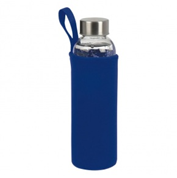 Propagačný materiál - taška500 ks- taška s dlhým uškom cez rameno- materiál: bavlna- rozmery v rozsahu 45-55 cm x 40-50 cm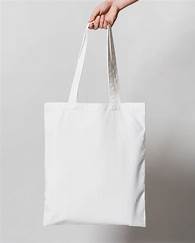 Propagačný materiál - pero500 ks- multifunkčné pero- súčasť pera je USB- kapacita USB min. 8 GB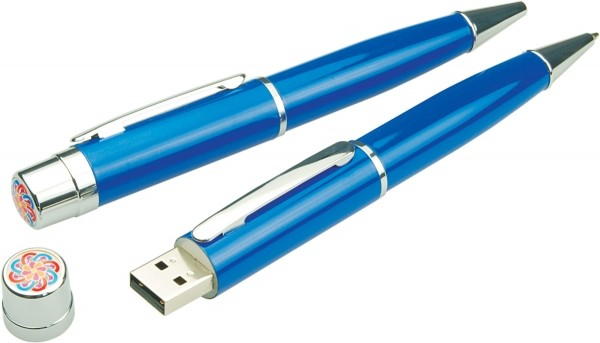 Propagačný materiál - uterák100 ks- rýchloschnúci uterák- materiál: mikrovlákno- veľkosť max: 70 cm x 120 cm- farba: modrá alebo čierna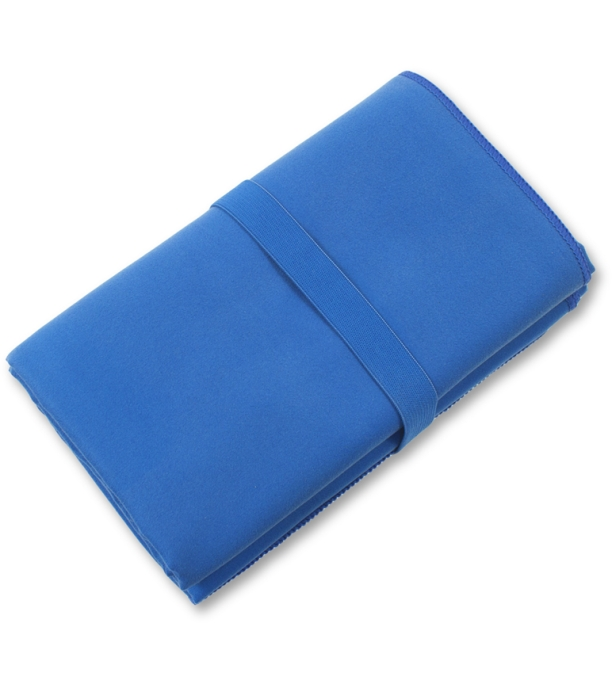 Propagačný materiál - cukríky300 ks- cukríky v nádobe- cukríky príchuť mentol- nádoba na cukríky- materiál nádoby na cukríky: plech- farba: modrá alebo čierna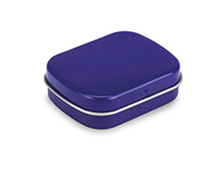 Propagačný materiál - hrnček100 ksHrnček- materiál: smalt, plech- farba: modro-biela- potlač/vzor: ľudový vzor Čičmany- objem: max. 275 ml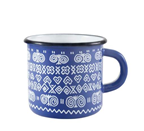 Výroba a dodanie propagačného materiálu Kriminalistického a expertízneho ústavu Policajného zboru1000 ksNálepka s logom/obsahom:- znak Kriminalistického a expertízneho ústavu Policajného zboru tvorený štátnym znakom Slovenskej republiky v kruhovom poli, po obvode ktorého je v medzikruží umiestnený text: v hornej časti KRIMINALISTICKÝ A EXPERTÍZTNY ÚSTAV a v dolnej časti PZ; horný a dolný text je v spodnej časti oddelený dvoma hviezdičkami; kruhové pole so štátnym znakom a medzikružie s textom sú vložené do mečovej ružice.- tvar: kruh- priemer kruhu max. 2,5 cm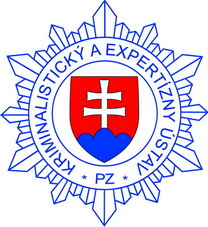 Výroba a dodanie propagačného materiálu Kriminalistického a expertízneho ústavu Policajného zboru1000 ksNálepka s logom/obsahom:- znak Kriminalistického a expertízneho ústavu Policajného zboru tvorený štátnym znakom Slovenskej republiky v kruhovom poli, po obvode ktorého je v medzikruží umiestnený text: v hornej časti KRIMINALISTICKÝ A EXPERTÍZTNY ÚSTAV a v dolnej časti PZ; horný a dolný text je v spodnej časti oddelený dvoma hviezdičkami; kruhové pole so štátnym znakom a medzikružie s textom sú vložené do mečovej ružice.- tvar: kruh- priemer kruhu max. 4,5 cmObalový materiál – vrecká1000 ksVrecká- materiál: celofán- krížové dno- veľkosť: v rozpätí 10-12 cm x 21-23 cm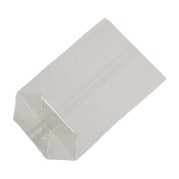 Obalový materiál – vrecká1000 ksVrecká- materiál: celofán- krížové dno- veľkosť: v rozpätí 16-18 cm x 26-30 cm